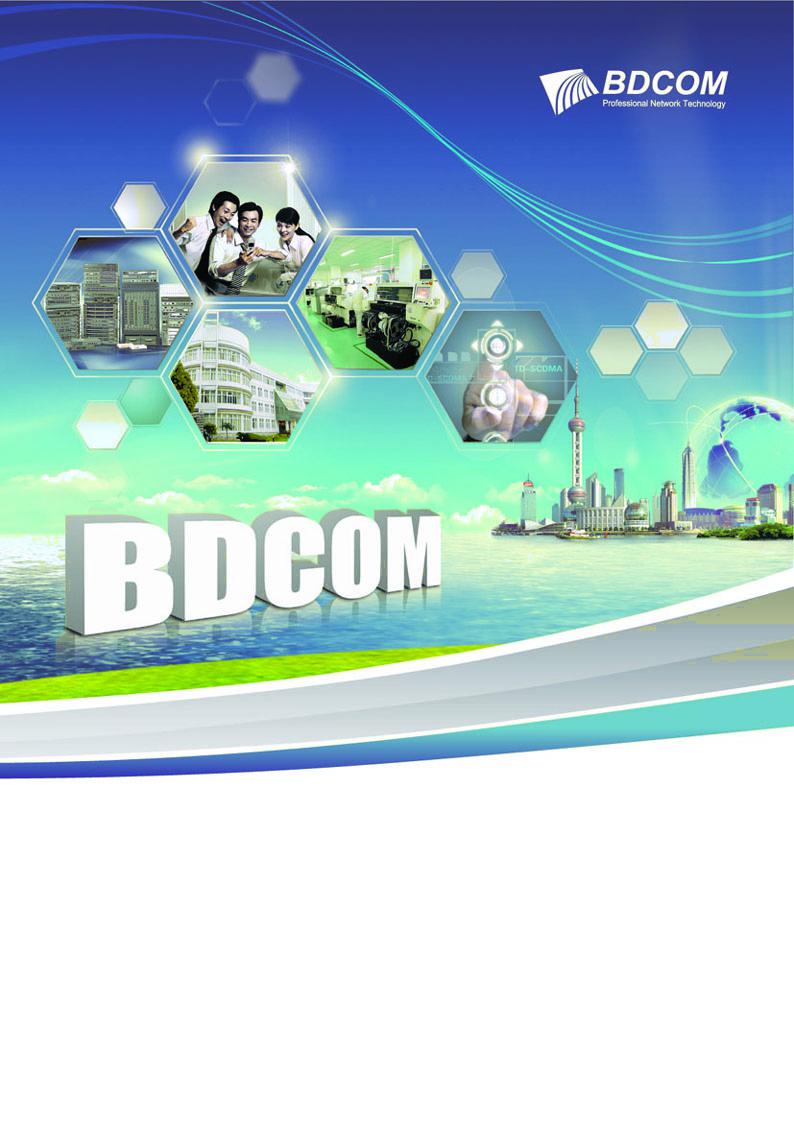 BDCOM GP1501DT商用级千兆SFU 产品概述   BDCOM GP1501DT 是博达数据通信面向多业务融合性网络推出的单口千兆智能化ONU终端产品。该产品遵循ITU-T G.9844/988国际标准，中华人民共和国通讯行业标准《接入网技术--吉比特无源光网络》，以及中国电信GPON设备技术要求CTC2.0，具备良好的互通性和操作性，可实现与业界主流厂商OLT设备的互连互通。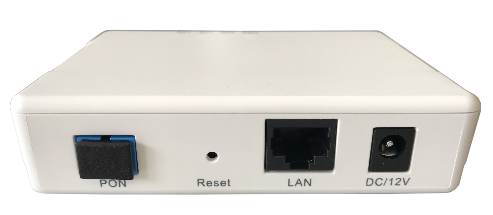 BDCOM GP1501DT 产品特性优越的接入性能		支持下行2.5Gbps/上行1.25Gbps的PON传输速率，配合OLT设备可实现高达1:128的分光比，网络覆盖半径可达20KM；体现出PON通信的高带宽、高用户接入量、长距离的优越接入能力。安全的业务承载能力拥有20多年专业研发技术的博达通信，针对性地开发了VLAN、生成树、端口隔离、ACL、QoS、安全过滤、风暴控制等技术，使得该ONU产品具备了安全的业务承载能力。精细化的业务控制能力支持DBA和Rate-Limit功能，先进的动态带宽分配机制和精确的带宽限制功能，使所有用户更合理的分享2.5Gbps的带宽资源；支持QOS功能，实现可靠的服务质量，确保网络中不同业务的服务优先级和服务质量；丰富的OMCI功能支持ITU-T定义的标准OMCI，包括配置、告警、性能监控、故障隔离和安全管理等，同时支持博达定义的私有OMCI，配合博达OLT实现更丰富的业务控制。完善的互连互通功能产品遵循ITU-T G.984/988国际标准，中华人民共和国通讯行业标准《接入网技术--吉比特无源光网络》，中国电信GPON设备技术要求CTC2.0，可轻松实现与业界主流厂商标准OLT设备的互连互通，混合组网，使网络建设费用最小化。先进的绿色节能技术源于博达通信业界先进的“GreenTouch”架构及“Smart@CHIP”智能芯片技术，深度节能，低碳环保。 技术参数 订购信息上海博达数据通信有限公司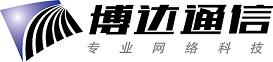 Shanghai Baud Data Communication co.,LTD.地址：上海市张江高科技园区居里路123号邮编：201203电话：021-50800666传真：021-50801839版权所有 ©上海博达数据通信有限公司2018 保留一切权利未经上海博达数据通信有限公司书面同意，任何单位和个人不得擅自复制和摘抄本手册内容，并不得以任何形式传播。免责声明本手册仅供参考，不构成任何的合约或承诺，上海博达数据通信有限公司试图在本手册中提供准确的信息，但不保证手册内容不含有技术性描述误差或印刷性错误，博达通信对此不承担任何责任。博达通信保留在没有通知或提示的情况下对本手册内容进行修改的权利。项目描述用户测接口1*GEPON接口下行2.5Gbps/上行1.25Gbps传输速率网络覆盖半径: 20公里光接口类型：SC/UPC接收灵敏度: ≤-28dBm发送光功率：0.5~5dBm 安全性: ONU认证机制遵循的标准ITU-T G.984/G.988中华人民共和国通讯行业标准《接入网技术--吉比特无源光网络》IEEE 802.1D, Spanning TreeIEEE 802.1Q, VLANIEEE 802.1w, RSTPITU-T Y.1291VLAN基于端口的VLANIEEE 802.1Q VLAN支持CTC2.0定义VLAN组播支持IGMP-Snooping支持CTC定义动态组播功能支持MLD-Snooping服务质量背压式流控（半双工）IEEE 802.3x流控（全双工）防止Head Of Line机制IEEE 802.1p, CoS每端口4个优先级队列WR、SP和FIFO队列调度算法端口限速可靠性支持Loopdetect功能支持Dying-Gasp功能网络安全支持端口MAC地址数限制支持端口保护支持端口风暴抑制管理配置CLI, Web, SNMP, TELNET等多种管理方式可通过TFTP和WEB,OMCI等方式进行软件升级本地或服务器syslog记录系统日志物理尺寸105*75*26mm散热性长时间使用（24小时)，设备发热不会引起性能下降及器件变形损坏。环境要求工作环境：0℃～45℃；10%～85%无冷凝环境要求存储环境：-40℃～80℃；5%～95%无冷凝  环境要求输入额定电压：DC12V/0.5A（外置适配器供电）环境要求功率: 小于6W产品型号描述BDCOM GP1501DTFTTH/O型ONU，1个GPON接口(SC/UPC)，1个GE，塑壳，DC12/0.5A， 外置适配器